Medir el progresoDefinido el derecho de la niñez y adolescencia al que daremos énfasis en esta etapa, pasamos a construir indicadores medibles, de calidad, para guiar nuestras acciones estratégicas y promover su evaluación regular y eficiente.Los cantones generan datos confiables que miden la eficiencia y eficacia de los procesos que desarrollan para la protección de la niñez y adolescencia a nivel local.El Reconocimiento-CAI en su segunda etapa implica la implementación de procesos dirigidos a promover la protección de los derechos de los niños, niñas y adolescentes a nivel local, de manera preventiva. Estos procesos, compuestos de una serie de actividades articuladas, deben ser susceptibles de medición por medio de indicadores especialmente diseñados para ello. Para hacer la comparación se debe partir de la elaboración de una línea de base.La aplicación de indicadores cantonales de bienestar de niños, niñas y adolescentes, dirigidos a la prevención de problemáticas locales relacionadas con derechos específicos, es un tarea prioritaria para la obtención de R-CAI en esta etapa.Para ello es preciso conocer con más detalle qué es un indicador y cuáles son las características que debe tener. Igualmente, es esencial conocer qué se entiende por proceso y cómo podemos hacer que nuestras actividades se relacionen entre sí para generarlos.¿Qué es un indicador?Los indicadores son elementos que describen, de manera cuantitativa o cualitativa, los resultados de una acción estratégica y su cambio en el tiempo, es decir, sirven como base para medir el logro de resultados, el cambio favorable en la situación de la población a la cual van dirigidas las acciones estratégicas.Los indicadores deben ser especificados en términos de cantidad, calidad y tiempo.La cantidad se refiere a cuánto se quiere lograr, por ejemplo, un proceso de capacitación a docentes de segundo y tercer ciclos de Educación General Básica (EGB) de los centros educativos de un cantón sobre comunicación asertiva, resolución de conflictos y trato no discriminatorio.La calidad se refiere al establecimiento de un estándar sobre el cuál comparar; siguiendo con el ejemplo, cantidad de docentes que recibirán la capacitación en materia de derechos humanos en contraste con el número total de docentes del centro educativo.El tiempo se refiere a cuándo se logrará el objetivo.En el marco del R-CAI en su segunda etapa, se consideran indicadores de tres tipos: de producto, de resultado y de impacto.Veamos lo que significa cada uno de ellos con el ejemplo de un plan de acción dirigido a mejorar las posibilidades de retención en el sistema educativo del estudiantado de segundo y tercer ciclos de la EGB en un cantón.Indicadores de producto. Son descripciones breves de los servicios que suministra un programa, proyecto o plan, y se relacionan con acciones estratégicas que responden a la pregunta ¿qué se va a hacer? Siguiendo con el ejemplo de arriba, un indicador de producto podría ser: el total de docentes de los centros educativos de segundo y tercer ciclos de EGB del cantón capacitados en materia de comunicación asertiva, resolución de conflictos y trato no discriminatorio, en el transcurso de los ciclos lectivos de 2018, 2019 y 2020.Indicadores de resultado. Miden cambios atribuibles al programa, proyecto o plan y se relacionan con objetivos específicos que responden a la pregunta, ¿cómo se va a hacer? De acuerdo al ejemplo: al menos 90% de docentes de los centros educativos de segundo y tercer ciclos de EGB del cantón, capacitados en materia de comunicación asertiva, resolución de conflictos y trato no discriminatorio, en el transcurso de los ciclos lectivos de 2018, 2019 y 2020. Indicadores de impacto. Pretenden medir la contribución del programa, proyecto o plan al logro del objetivo general, en el mediano y largo plazos. El objetivo general responde a la pregunta, ¿para qué se va a hacer? Para el ejemplo: disminución de la deserción intra-anual y anual, entre 2017 y 2020. El dato a comparar debe ser parte de la línea de base inicial, así, siguiendo el ejemplo, si en 2017 la deserción intra-anual en los centros educativos de segundo y tercer ciclos de EGB del cantón fue de 8%, es contra este porcentaje que se compara el mismo dato para los años posteriores, lográndose el impacto en la medida que ese 8% disminuya en los años 2018, 2019 y 2020.Procesos y actividadesCuando definimos una acción estratégica o proceso debemos delinear los pasos para hacerlo realidad, así como los datos a recoger para medir sus resultados. Para generar impactos, es decir, cambios positivos sostenidos en el tiempo, debemos preocuparnos por promover procesos, no actividades aisladas. Además, debemos preocuparnos por que esos procesos se sostengan en el tiempo, es decir, cada proceso debe ser evaluado y replicado en una versión mejorada, y así sucesivamente. Un proceso refiere a un conjunto de actividades definidas para alcanzar un objetivo determinado. Estas actividades deben estar interrelacionadas y su desarrollo debe hacerse de manera coordinada.¿Qué quiere decir “de manera coordinada”? Por ejemplo, un elemento central de un proceso es que todas las actividades que lo componen deben estar dirigidas a una población específica, por ejemplo, a los niños y las niñas de 12 a 15 años de edad de una determinada localidad. Las actividades son un medio, no un fin. El fin es el objetivo de la acción estratégica o proceso que las contiene; la forma de medir el nivel de logro es mediante el indicador. Los cantones miden los progresos en materia de protección de derechos de los niños, niñas y adolescentesLo que aquí se propone es que los cantones midan los progresos en la materia a partir de la construcción de procesos cuyos resultados se muestren mediante indicadores de producto asociados a cada actividad que compone esos procesos. De esta manera, los procesos facilitan la construcción de resultados, y los resultados posibilitan la generación de impactos en el mediano y largo plazos.En otras palabras, si nuestros indicadores de producto son definidos adecuadamente y se analizan en el marco de un proceso, pueden aportar a la demostración de resultados con impacto.La imagen que sigue gráfica esta idea: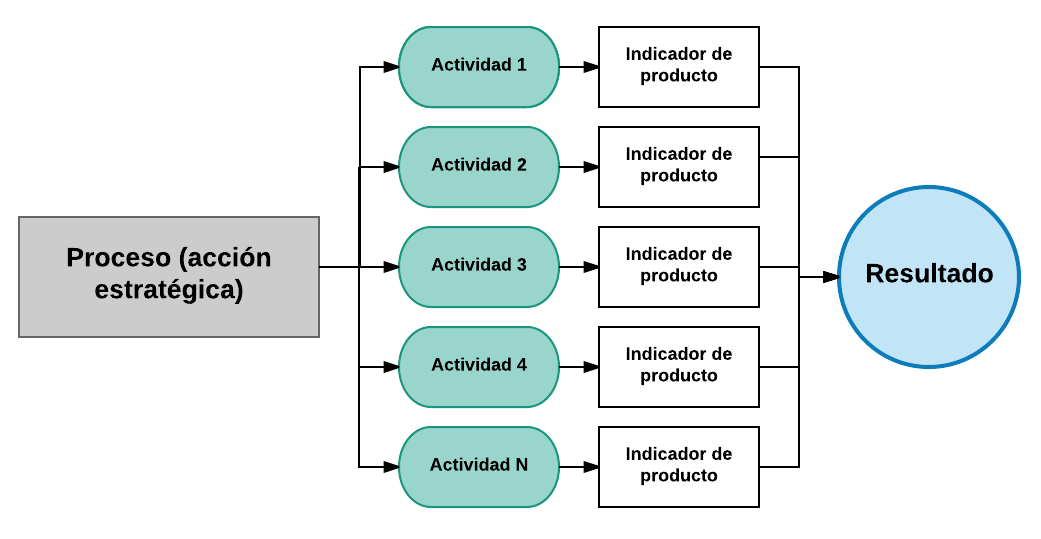 